О МЕРАХ БЕЗОПАСНОСТИ ПРИ КУПАНИИ НА ВОДОЕМАХ • Перед купальным сезоном обязательно посетите врача.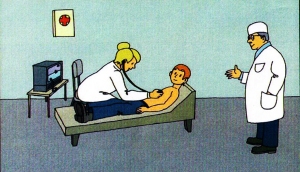  • Не переохлаждайтесь и не перегревайтесь.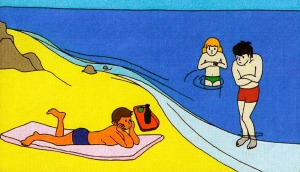 • После приема пищи сделайте перерыв 1,5-2 часа.• Не купайтесь при температуре воды ниже 18 градусов, в воздуха ниже 22 градусов. • Не находитесь длительное время под палящими лучами солнца.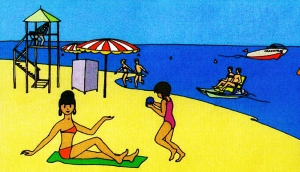  • Не купайтесь во время шторма.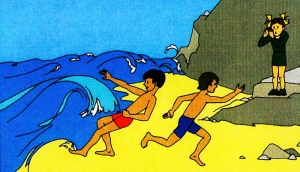  • Не купайтесь у крутых обрывистых берегов  с сильным течением, в заболоченных и заросших растительностью местах.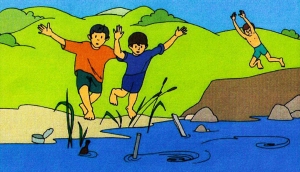 • Не подплывайте к проходящим судам.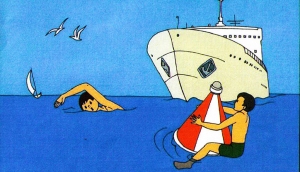  • Не забирайтесь на технические предупредительные знаки.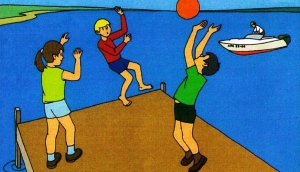 • Не стойте и на играйте в местах, с которых можно упасть в воду.• Не ныряйте в незнакомых местах. Неизвестно, что там может оказаться на дне.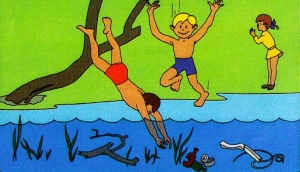 • Не заплывайте на надувных плавсредствах за границы пляжа. Они могут неожиданно лопнуть.
• Не используйте для передвижения по водоему самодельные плоты.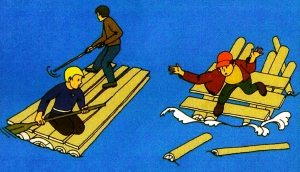 • В воде избегайте вертикального положения.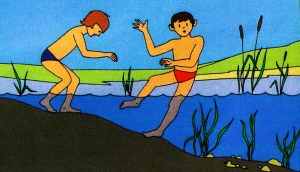 • Не ходите по илистому и заросшему водорослями дну.• Не боритесь с сильным течением. Плывите по течению постепенно приближаясь к берегу.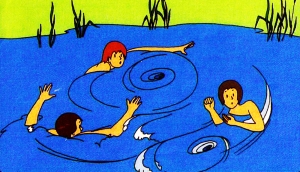 